Scuole statali annesse: Primaria - Secondaria I grado – Liceo Classico - Classico EuropeoVia Aschenez, 180 - 89125 Reggio Cal. – C.M.: RCV010005 – C.F.: 92093030804Tel. 0965 499421 - Fax 0965 332253 – Sito web: www.convittocampanella.edu.itE-mail: rcvc010005@istruzione.it    PEC: rcvc010005@pec.istruzione.itAl Dirigente Scolasticodel Convitto Nazionale di StatoT. Campanella di Reggio CalabriaSito: www.convittocampanella.edu.itALLEGATO A - DOMANDA DI PARTECIPAZIONE ALL’AVVISO DI INDIVIDUAZIONE DEGLI STUDENTI E DELLE STUDENTESSEper il potenziamento delle competenze linguistiche degli studenti Intervento A – ATT-829 - Cod. M4C1I3.1-2023-1143-1224- Progetto PNRR CNP M4C1I3.1-2023-1143 – P-31565 – CUP H34D23002300006 Titolo: “STEM UP” – Azioni di potenziamento delle competenze STEM e multilinguistiche (D.M. n. 65/2023)La/Il sottoscritta/oin qualità di genitori / tutore che esercitano la patria potestà sul minore (o soggetto/i esercente/i la potestà sul minore):DICHIARANOche il proprio figlio/a AUTORIZZANOil proprio figlio/a a partecipare, in orario extracurricolare e a titolo gratuito, alle attività previste dal progetto PNRR – Cod. M4C1I3.1-2023-1143-1224 “Attività per il potenziamento delle competenze linguistiche degli studenti”, Intervento A - ATT-829, CUP H34D23002300006 Titolo: “STEM UP”:Data e luogo ______________________________FIRMA dei genitori/tutori____________________________________(per esteso e leggibile)____________________________________(per esteso e leggibile)Disposizioni in materia di separazione dei genitori e affidamento condiviso dei figli - Impossibilità di firma dell’altro soggettoReggio Calabria, ___________________________FIRMA      ___________________________________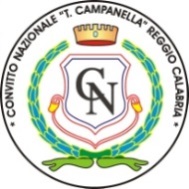 CONVITTO NAZIONALE di STATO “T. Campanella” Reggio Calabria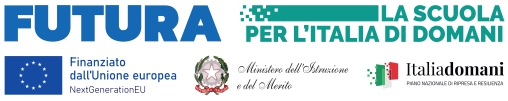 Nome e Cognome genitore Nome e Cognome genitore Nome e Cognome alunna/o Classe / Sez.Ordine di Scuola frequentata Non è in possesso di alcuna certificazione linguisticaÈ in possesso della seguente certificazione linguistica _____________________________________________________________________________________________________________Percorsi Formativi -  INTERVENTO A - ATT-829N Studenti per ciascuna edizioneN edizioniN. OREUnitàper edizioneN partecipanticomplessivi alle attivitàPercorsi di formazione per il potenziamento delle competenze linguistiche in Lingua Inglese, degli allievi frequentanti i diversi ordini di scuola annessi al Convitto “T. Campanella” RC, con formatori Esperti madrelingua o comunque in possesso di un livello di, coadiuvati da un Tutor, finalizzati al conseguimento di una certificazione linguistica9(min. 9)83072In ottemperanza alla Legge 54/2006 e alla nota MIUR Prot. N. 5336 del 02/09/2015 recante: “Indicazioni operative per la concreta attuazione in ambito scolastico della L. 54/2006-Disposizioni in materia di separazione dei genitori e affidamento condiviso dei figli”, nel caso in cui un genitore È IRREPERIBILE o IMPOSSIBILITATO AD APPORRE FIRMA, l’altro genitore firmatario deve rilasciare la seguente dichiarazione: “Il sottoscritto, consapevole delle conseguenze amministrative e penali per chi rilascia dichiarazioni non corrispondenti a verità, ai sensi del DPR245/2000, dichiara di aver effettuato l’autorizzazione in osservanza delle disposizioni sulla responsabilità genitoriale di cui agli artt. 316, 337 ter e 337 quater del codice civile, che richiedono il consenso di entrambi i genitori.